Shavington Academy‘Together we enjoy, aspire, create and achieve’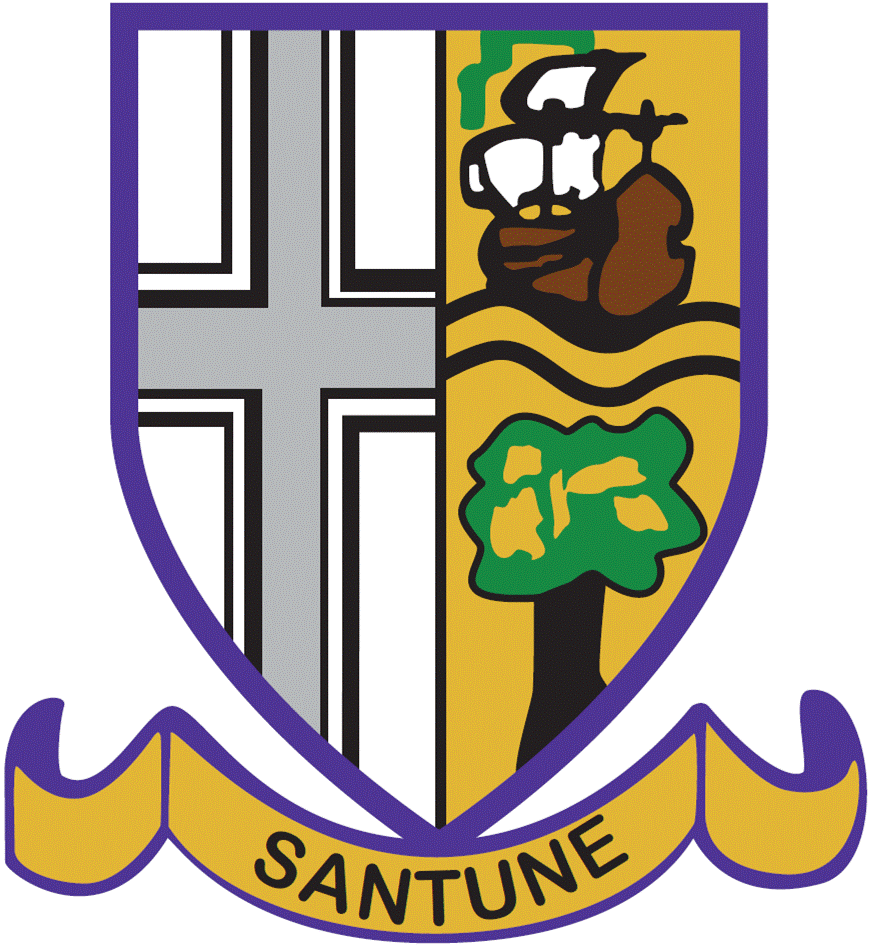 Applications are invited for the full-time permanent post of Teacher of MathematicsSalary Range: £24,373 - £35,971TLR 2A of £2,793 available for a suitable candidate.Dear ApplicantTrustees and Governors are seeking to appoint a dynamic and skilled Mathematics professional, with a proven track record in Mathematics pedagogy and pupil outcomes, in a secondary context.  Applicants must be an outstanding classroom practitioner and have the interpersonal skills to drive an ethos of continual improvement. We are very proud of our academy and believe that our mission statement ‘Together we enjoy, aspire, create and achieve’ underpins our ethos and our collective drive for all pupils both academically and personally. Here at Shavington, we value the ethical and moral development of our pupils, promoting integrity, kindness, gratitude, respect and tolerance across all elements of academy life, as well as promoting academic success.Our academy has high aspirations for all of our pupils to enable them to achieve their potential and beyond. Pupils achieve well, above the national average for the majority of subjects within the curriculum.  We have an exceptional track record of preparing pupils for post 16 study, as well as the workplace and beyond.  We pride ourselves on the academy values that will enable our pupils to become a responsible member of our community, as well as preparing them for the diversity and demands of the modern-day world. Background InformationShavington Academy has been a Multi Academy Trust since 1st September 2015 for pupils aged 11-16, serving the villages and conurbation to the South of Crewe.  Our catchment includes Wistaston Church Lane, The Berkeley, Shavington, Weston and Wybunbury Delves Primary Schools, though we draw pupils from across Crewe and South Cheshire. Our current school population is approximately 779 pupils; we have 185 first choices for September 2020 and admitted 180 in 2019. As such we have a growing school population with a maximum Pupil Admission of 850 for the current building. Housing developments locally and the academy’s growing reputation suggest that we will grow to this size in the next few years.In 2012 we became one of fourteen high schools in Cheshire East to form the Chimney House Teaching School Alliance.  Being a member of a teaching school has many benefits for teachers across the Teaching School; we both deliver and receive high quality training to support professional development at all levels, within the partnership. ApplicationsThe post is advertised for an Easter 2020 start (if possible), or September 2020 if not, teaching key stage 3 & 4 Mathematics. This is the opportunity to work with outstanding and good teachers who strive to be outstanding and to be part of teams that offer high quality teaching and leadership to shared schemes of work.  The successful candidate will be expected to undertake areas of responsibility within the department, to be negotiated according to the applicant’s strengths.For us, it is important that we appoint someone who is absolutely committed to our success and who is an exceptional professional, to contribute to our trajectory of improvement.  In turn, we are committed to the professional development of our staff, and are able to offer high quality learning experiences through our Teaching School Foundation, and other development opportunities. Informal enquiries prior to application should be made to kmcnamara@shavington.academyApplications should be returned to recruitment@shavington.academy To apply for this post, please complete an academy application form, available from the website, and provide a supporting statement of no more than two sides of A4 on your suitability for the post.  Please note, only fully completed academy application forms will be accepted.The closing date for applications is:  Monday 27th January 12.00pmInterview date week beginning: Monday 3rd February 2020.Many thanks for your interest in Shavington Academy. Miss Emma MorrisHeadteacher